3:1,D note sheet & practice I can simplify fractions using the greatest common factor.Name_________________________________				  Class_____________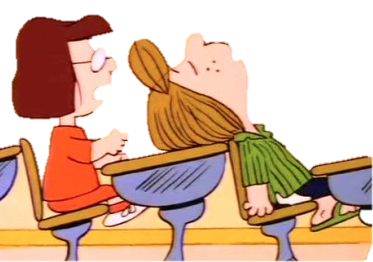 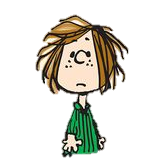 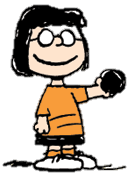 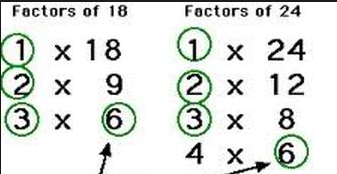 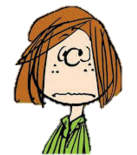 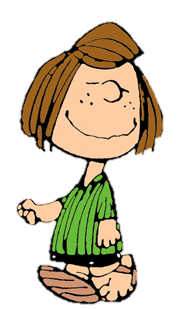 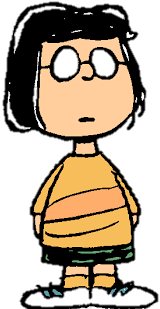 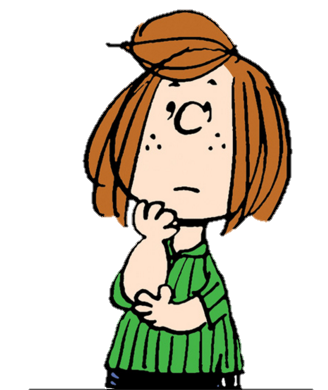 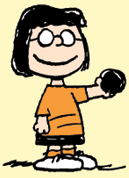 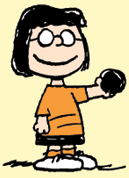 Please help Peppermint Patty with reducing the following fractions by using the GCF:1)  4/8 	2)  5/153)  4/16	4) 16/285)  21/24	6)  18/32